FR-TRILOGI-PS-003/RO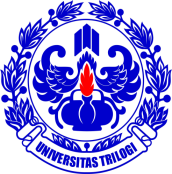 EDISI 01DAFTAR ABSENSI MAHASISWA BIMBINGAN AKADEMIKNama Pembimbing Akademik		: ……………………………………………………………………………………….Periode Bimbingan			: ……………………………………………………………………………………….Semester				: ……………………………………………………………………………………….Tahun Akademik			: ……………………………………………………………………………………….Program Studi				: ……………………………………………………………………………………….NO.NIMNAMA MAHASISWAANGKATANIPKTANDA TANGANKETERANGANNO.NIMNAMA MAHASISWAANGKATANIPKTANDA TANGANKETERANGAN